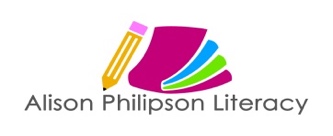 Y1 Writing Assessment GridDate and genre of work:Working towards the expected standard in Y1Working towards the expected standard in Y1Working towards the expected standard in Y1Working towards the expected standard in Y1Working towards the expected standard in Y1Working towards the expected standard in Y1Working towards the expected standard in Y1Working towards the expected standard in Y1The pupil can, after discussion with the teacher:The pupil can, after discussion with the teacher:The pupil can, after discussion with the teacher:The pupil can, after discussion with the teacher:The pupil can, after discussion with the teacher:The pupil can, after discussion with the teacher:The pupil can, after discussion with the teacher:The pupil can, after discussion with the teacher:write sentences which can be read by themselves and others (without punctuation)http://www.sentenceplay.co.uk/SentenceLab.htmluse capital letters for their name and the personal pronoun Ihttps://www.bbc.co.uk/teach/class-clips-video/english-ks1--ks2-where-do-you-put-capital-letters/zkbhf4juse their Phase 2, Phase 3 and Phase 4 phonic knowledge to write words in ways which match their spoken sounds – some being spelt correctly and others being phonetically plausiblehttps://www.phonicsbloom.com/spell some Year 1 common exception wordshttps://www.ictgames.com/littleBirdSpelling/spell some suffixes from the year 1 spelling patterns [see National Curriculum ]https://www.bbc.co.uk/bitesize/topics/z8mxrwx/articles/zwgbcwxform many letters with the correct starting and finishing point – size may varyhttp://www.ictgames.com/mobilePage/skyWriter/index.htmlbegin to space words accuratelyhttps://www.youtube.com/watch?v=Rma2CK0zfEUWorking at the expected standard in Y1Working at the expected standard in Y1Working at the expected standard in Y1Working at the expected standard in Y1Working at the expected standard in Y1Working at the expected standard in Y1Working at the expected standard in Y1Working at the expected standard in Y1The pupil can, after discussion with the teacher:The pupil can, after discussion with the teacher:The pupil can, after discussion with the teacher:The pupil can, after discussion with the teacher:The pupil can, after discussion with the teacher:The pupil can, after discussion with the teacher:The pupil can, after discussion with the teacher:The pupil can, after discussion with the teacher:write a sequence of sentences to form short narratives, including personal experiences and those of others (real or fictional)https://www.bbc.co.uk/bitesize/topics/z6vv4wxuse the joining word andhttps://www.edplace.com/worksheet_info/english/keystage1/year1/topic/960/3831/joining-words-and-clauses-using-and-1use simple past and present verbs mostly accuratelyhttps://www.theschoolrun.com/what-is-verb-tenseuse capital letters and full stops to demarcate some sentences accuratelyhttps://www.youtube.com/watch?v=BNog8C2FRqUuse capital letters for proper nounshttps://www.bbc.co.uk/teach/class-clips-video/english-ks1--ks2-where-do-you-put-capital-letters/zkbhf4juse question marks to demarcate some sentenceshttps://www.bbc.co.uk/bitesize/topics/z8x6cj6/articles/zcm3qhvuse exclamation marks to demarcate some sentenceshttps://www.bbc.co.uk/bitesize/topics/z8x6cj6/articles/z3dcmsgbegin to use adjectives that begin with the prefix un-, spelling many correctlyhttps://www.youtube.com/watch?v=oL8liysUf6suse their Phase 2, Phase 3, Phase 4 and Phase 5 phonic knowledge to write words in ways which match their spoken sounds – many being spelt correctly and others being phonetically plausiblehttps://www.phonicsbloom.com/add the suffixes –ing, -ed, -er to spell many words correctlyhttps://www.bbc.co.uk/bitesize/topics/z8mxrwx/articles/zwgbcwxspell most Year 1 common exception words taughthttps://www.ictgames.com/littleBirdSpelling/form many lower case and capital letters accuratelyhttp://www.ictgames.com/mobilePage/skyWriter/index.htmlwrite with many letters accurate in shape and size, including capital letters and digitshttps://www.doorwayonline.org.uk/activities/letterformation/use spacing between wordshttps://www.youtube.com/watch?v=Rma2CK0zfEUre-read writing to check that it makes sensehttps://home.oxfordowl.co.uk/english/primary-writing/writing-year-1-age-5-6/read aloud their writing to each other and the teacherhttps://home.oxfordowl.co.uk/english/primary-writing/writing-year-1-age-5-6/Working at greater depth in Y1Working at greater depth in Y1Working at greater depth in Y1Working at greater depth in Y1Working at greater depth in Y1Working at greater depth in Y1Working at greater depth in Y1Working at greater depth in Y1The pupil can, after discussion with the teacher:The pupil can, after discussion with the teacher:The pupil can, after discussion with the teacher:The pupil can, after discussion with the teacher:The pupil can, after discussion with the teacher:The pupil can, after discussion with the teacher:The pupil can, after discussion with the teacher:The pupil can, after discussion with the teacher:always think of the reader as they write, making precise word choiceshttps://home.oxfordowl.co.uk/english/primary-writing/writing-year-1-age-5-6/always know when to use the joining word and in a sentence, using it appropriately and sparinglyhttps://www.edplace.com/worksheet_info/english/keystage1/year1/topic/960/3831/joining-words-and-clauses-using-and-1consistently use the full range of punctuation taught by the end of Year 1 mostly accurately and sparinglyhttps://home.oxfordowl.co.uk/english/primary-grammar/grammar-year-1-age-5-6/consistently use their Phase 2, Phase 3 , Phase 4, Phase 5 and Phase 6 knowledge and their prefix and suffix knowledge  to write words in ways which match their spoken sounds, spelling most words correctlyhttps://www.phonicsbloom.com/improve writing after discussion with the teacherhttps://www.theschoolrun.com/editing-creative-writingYear 1 POSPupils should be taught toWriting Transcription – Spelling (See English appendix 1spell: words containing each of the 40+ phonemes already taughtcommon exception wordsthe days of the weekname the letters of the alphabet: naming the letters of the alphabet in orderusing letter names to distinguish between alternative spellings of the same soundadd prefixes and suffixes: using the spelling rule for adding –s or –es as the plural marker for nouns and the third person singular marker for verbsusing the prefix un–using –ing, –ed, –er and –est where no change is needed in the spelling of root words [for example, helping, helped, helper, eating, quicker, quickest]apply simple spelling rules and guidance, as listed in English appendix 1write from memory simple sentences dictated by the teacher that include words using the GPCs and common exception words taught so farWriting Transcription - Handwritingsit correctly at a table, holding a pencil comfortably and correctlybegin to form lower-case letters in the correct direction, starting and finishing in the right placeform capital lettersform digits 0-9understand which letters belong to which handwriting ‘families’ (ie letters that are formed in similar ways) and to practise theseWriting – Compositionwrite sentences by: saying out loud what they are going to write aboutcomposing a sentence orally before writing itsequencing sentences to form short narrativesre-reading what they have written to check that it makes sensediscuss what they have written with the teacher or other pupilsread their writing aloud, clearly enough to be heard by their peers and the teacherWriting – Vocabulary, Grammar and Punctuationdevelop their understanding of the concepts set out in English appendix 2 by: leaving spaces between wordsjoining words and joining clauses using ‘and’beginning to punctuate sentences using a capital letter and a full stop, question mark or exclamation markusing a capital letter for names of people, places, the days of the week, and the personal pronoun ‘I’learning the grammar for year 1 in English appendix 2 use the grammatical terminology in English English appendix 2 in discussing their writing